Name and surname: ______________________________________________Ronnie's Tea Party TestU rečenicama pronađite grešku, zaokružite je i na praznu crtu napišite ispravnu riječ koja treba stajati u rečenici. 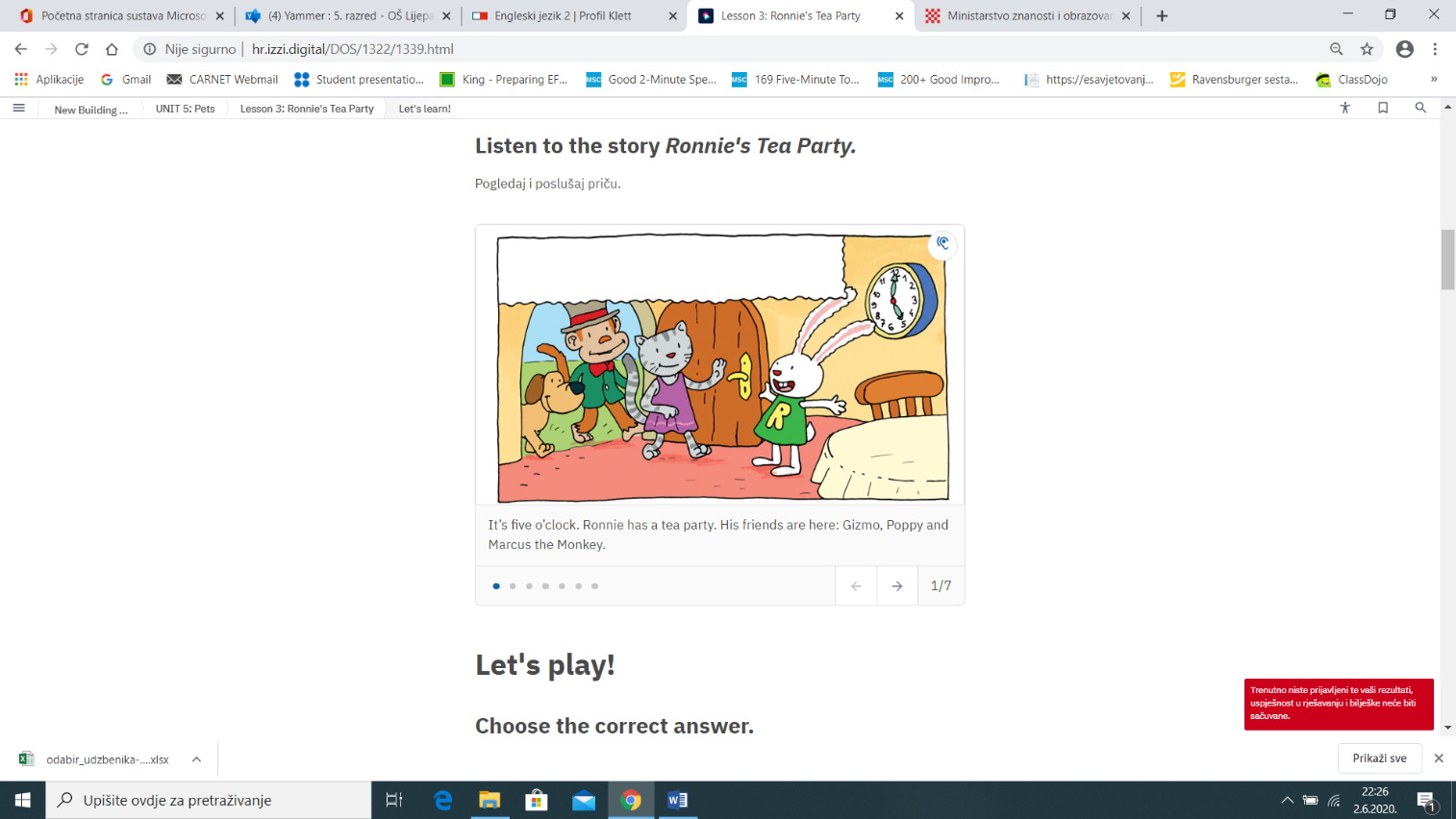 It’s five o’clock. Ronnie has a birthday party. His friends are here: Gizmo, Poppy and Marcus the monkey.1 _______________________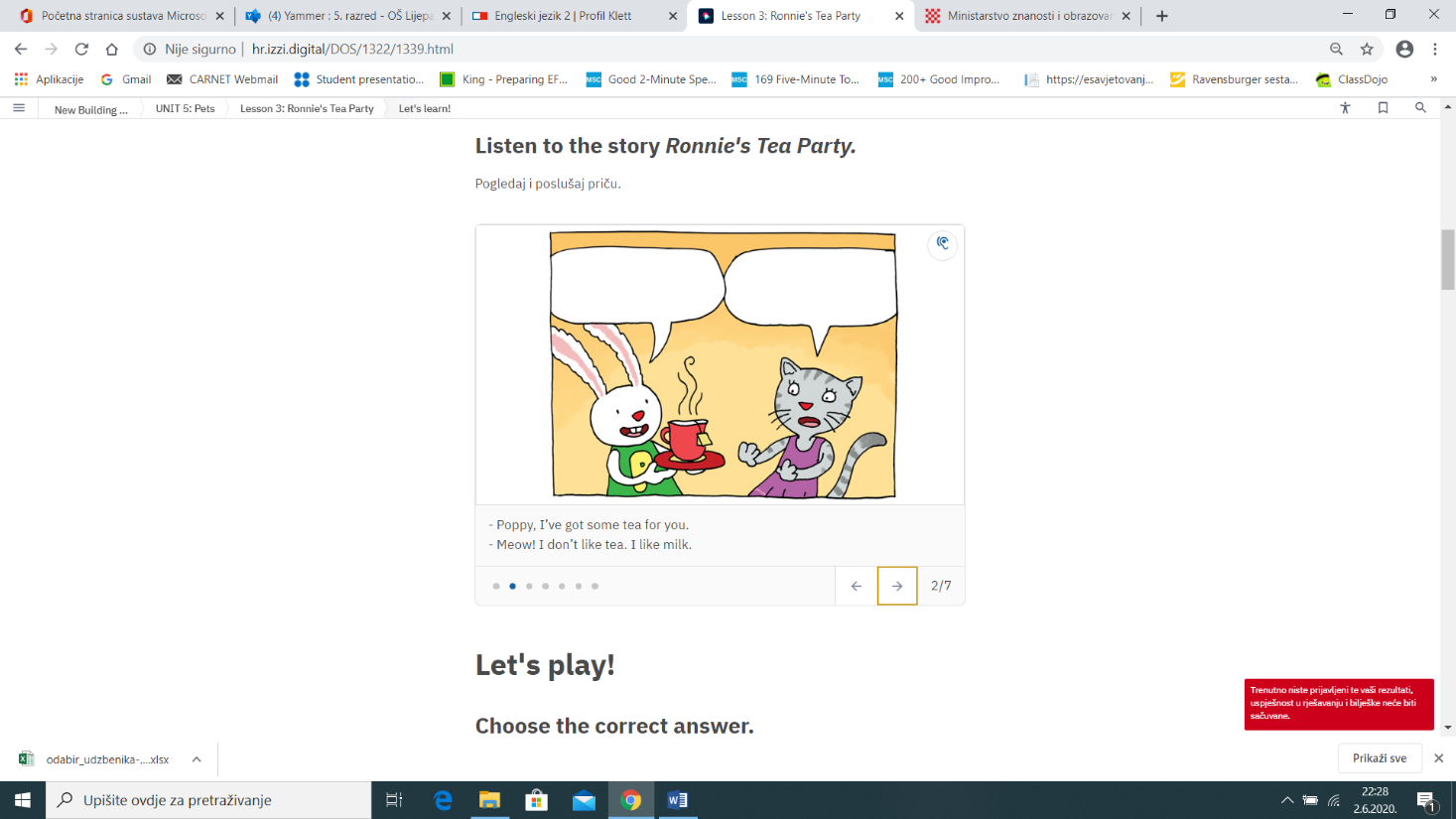 Poppy, I’ve got some cocoa for youMeow! I don’t like tea. I like juice.2_____________________________ 3_____________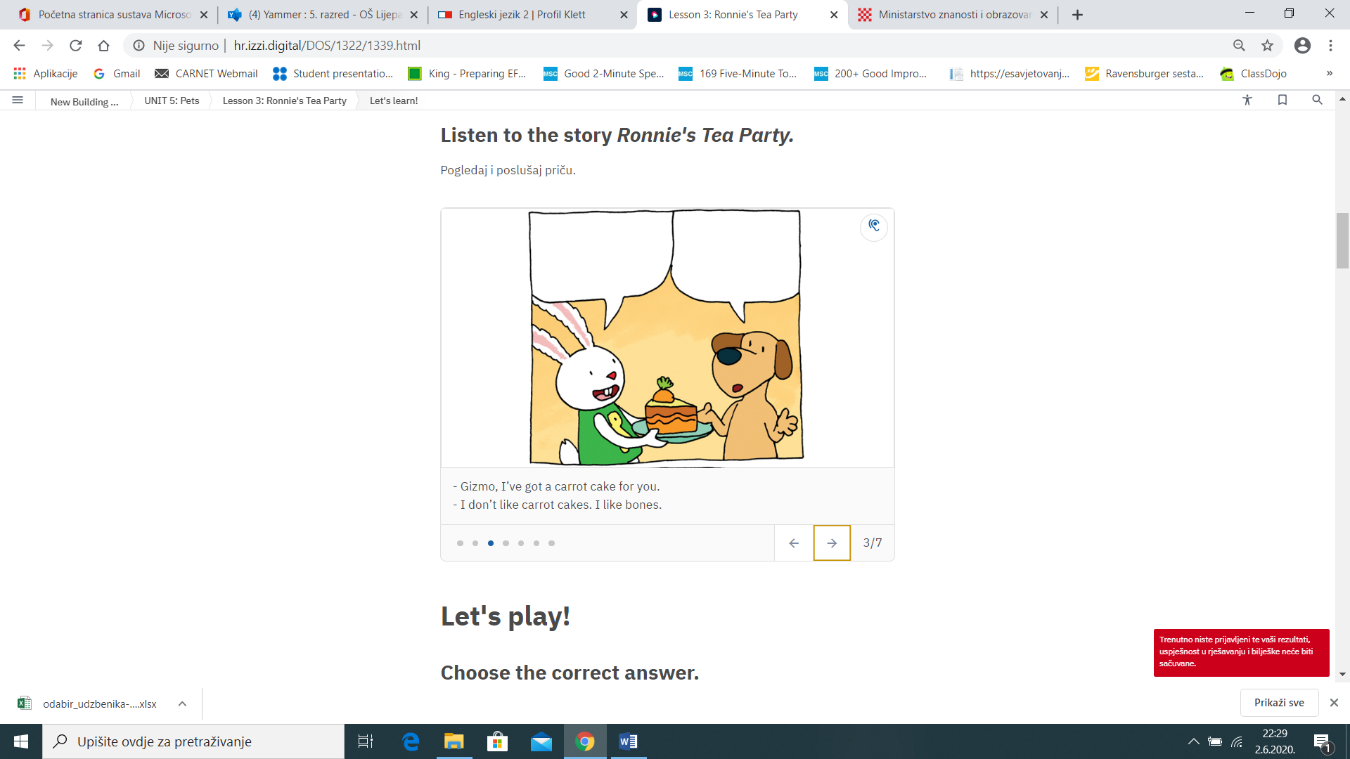 Bob, I’ve got a carrot cake for you.I don’t like carrot cakes. I like salami.4 _________________ 5 ___________________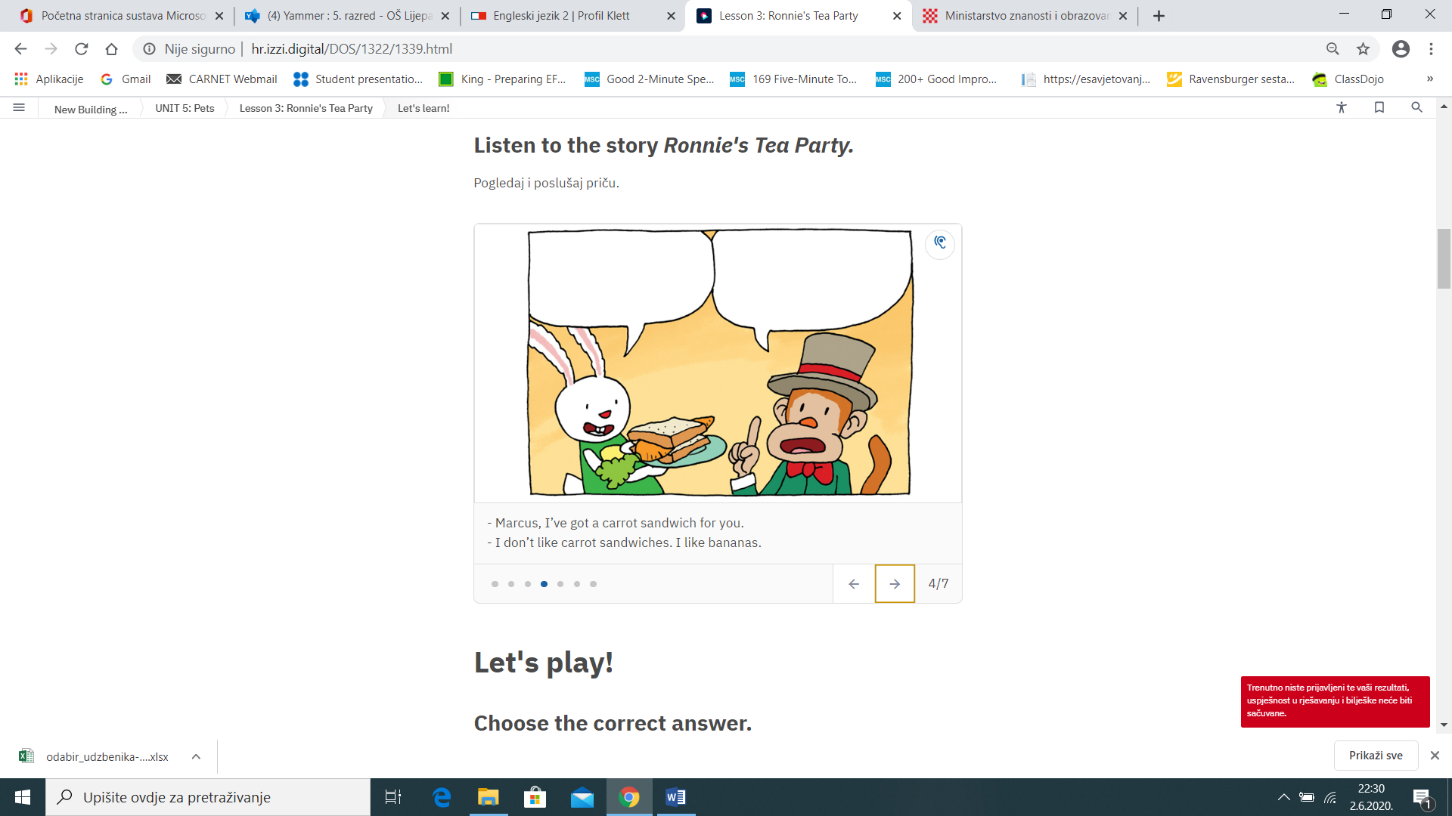 Marcus, I’ve got a apple sandwich for you.I don’t like apple sandwiches. I like bananas.6 _______________________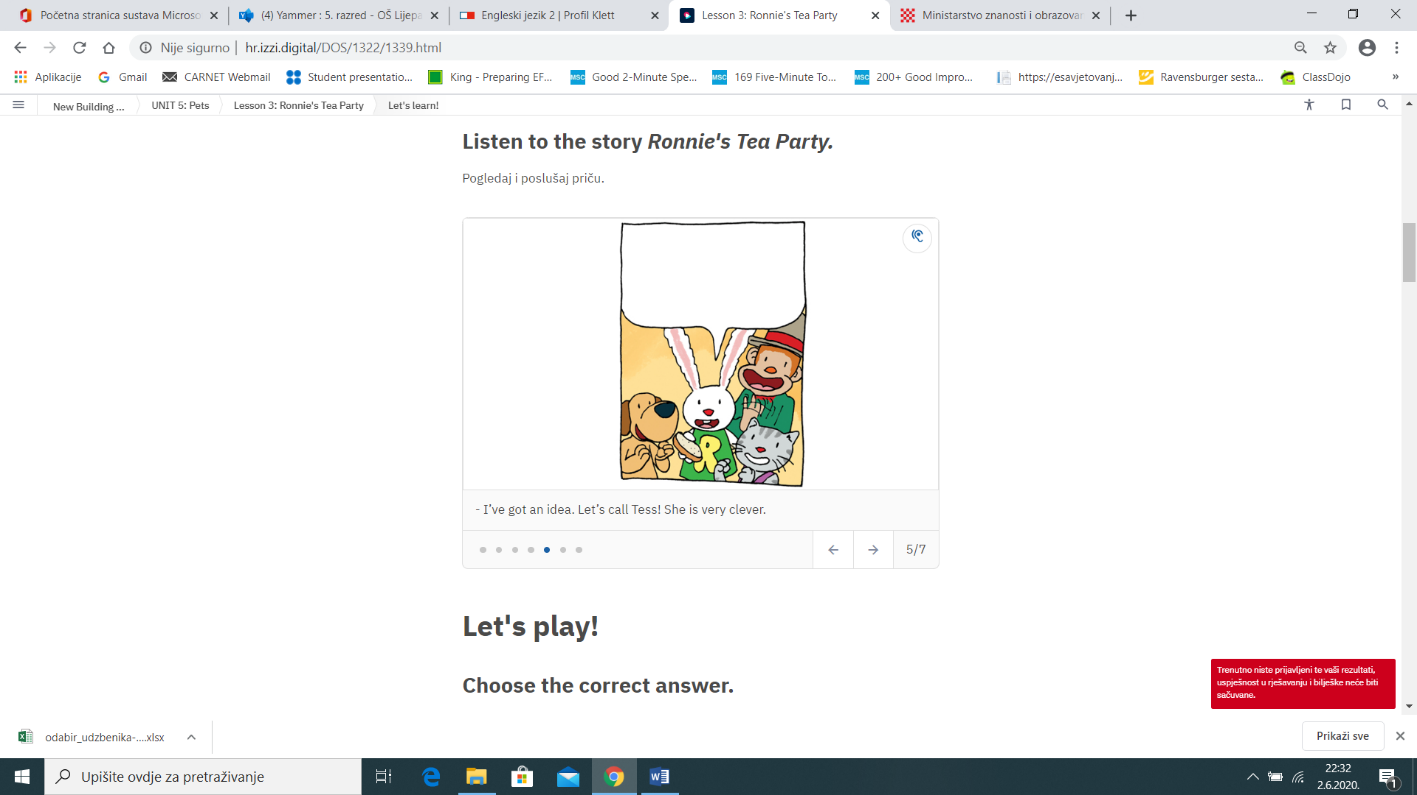 I’ve got an idea! Let’s call Kim! She is very clever.7 _______________________I’ve got milk for Sally, bones for Gizmo, bananas for Marcus and carrots for...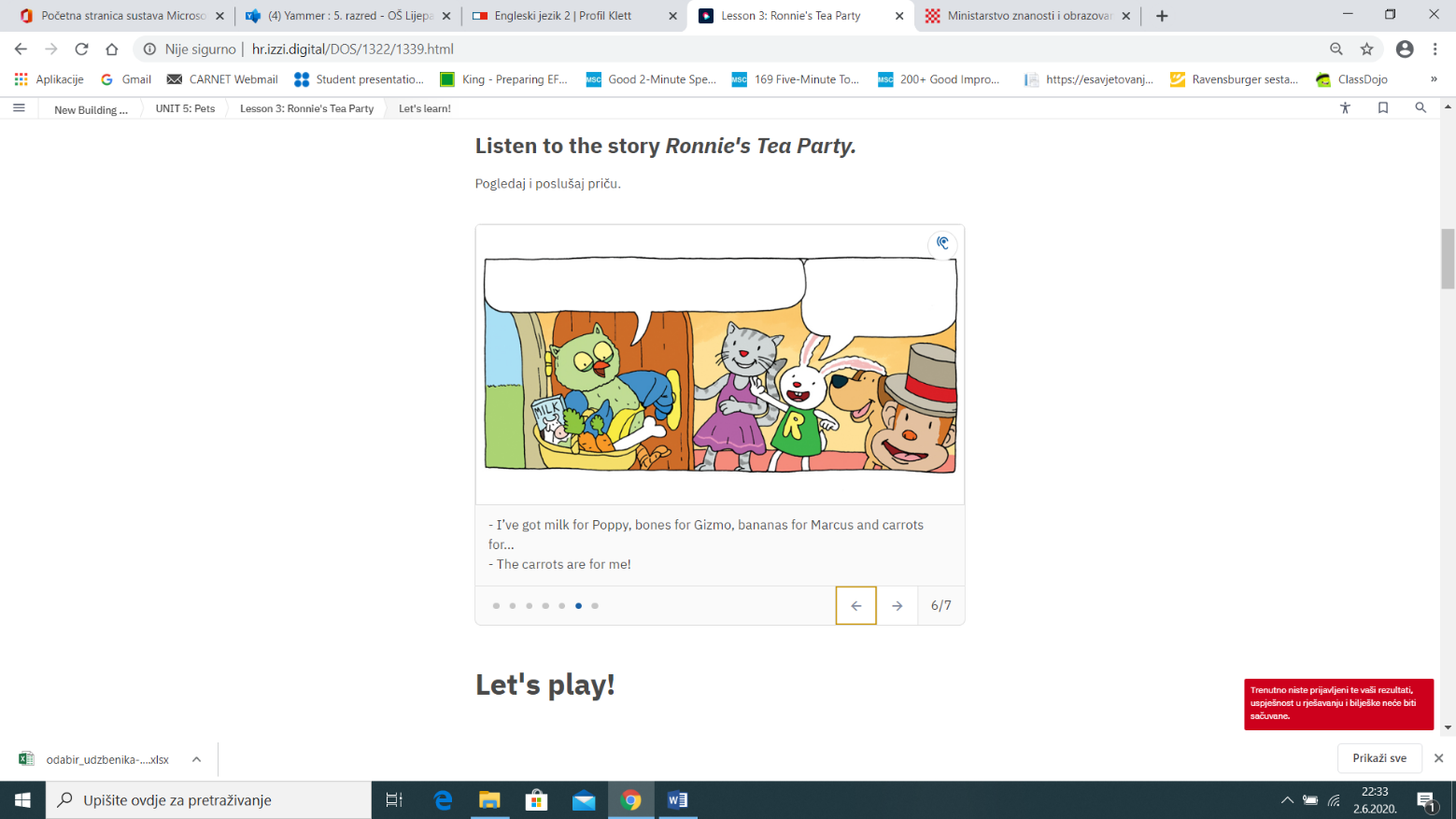 The carrots are for me!8 _________________________2. Napiši o kojoj životinji se radi: Poppy is a ______________________.   Gizmo is a _______________________. Marcus is a ______________________.Ronnie is a _______________________. Tess is an _________________.3. Dopuni tablicu s nazivima hrane: Tko kaže sljedeće rečenice: Gizmo, Poppy ili Marcus? I like milk!  - ___________________I like bones! - __________________I don't like carrot sandwiches! - _____________________I don't like carrot cakes! - _______________________Prevedi na hrvatski jezik!I've got an idea! - ………………………………………………………………I don't like carrot sandwiches! - …………………………………………………………………………………….She is very clever.  - …………………………………………………………….LikesDoesn't likeMarcusPoppyGizmo        /25